DAFTAR RIWAYAT HIDUP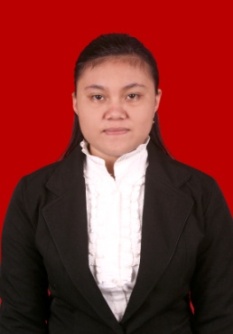 penulis memasuki jenjang pendidikan formal di SDN Inpres Pure Kecamatan Kalukku  tahun 1997 dan tamat pada tahun 2003, kemudian melanjutkan pendidikan ke SMP Negeri 1 Kalukku tahun 2003 dan tamat pada tahun 2006, kemudian melanjutkan ke SMA Negeri 1 Kalukku tahun 2006 dan tamat pada tahun 2009. Selanjutnya pada tahun yang sama 2009 peneliti berhasil lulus melalui PMDK (penelusuran minat dan kemampuan)  di Universitas Negeri Makassar Fakultas Ilmu Pendidikan Program Strata Satu SI sampai sekarang (2013).